Individual Guide On Personal StatementsMost people struggle to put their thoughts in words. Due to increased competition and most students vying for the same courses, colleges update their guidelines from time to time. Students are required to submit personal statements highlighting their achievements and skills to take advantage of the best educational opportunities. Writing an error-free personal statement is an art. The first thing people need to keep in mind while writing a personal statement is to keep in mind the university requirements. Colleges have informative websites that allow them to learn about how to write one. Students must understand what the admission committee is looking for and should be more specific about their achievements. Often students write lengthy personal statements. Thus, the reader loses interest and ends up rejecting the application. Make a search on the below mentioned site, if you are seeking for more information concerning help with personal statement.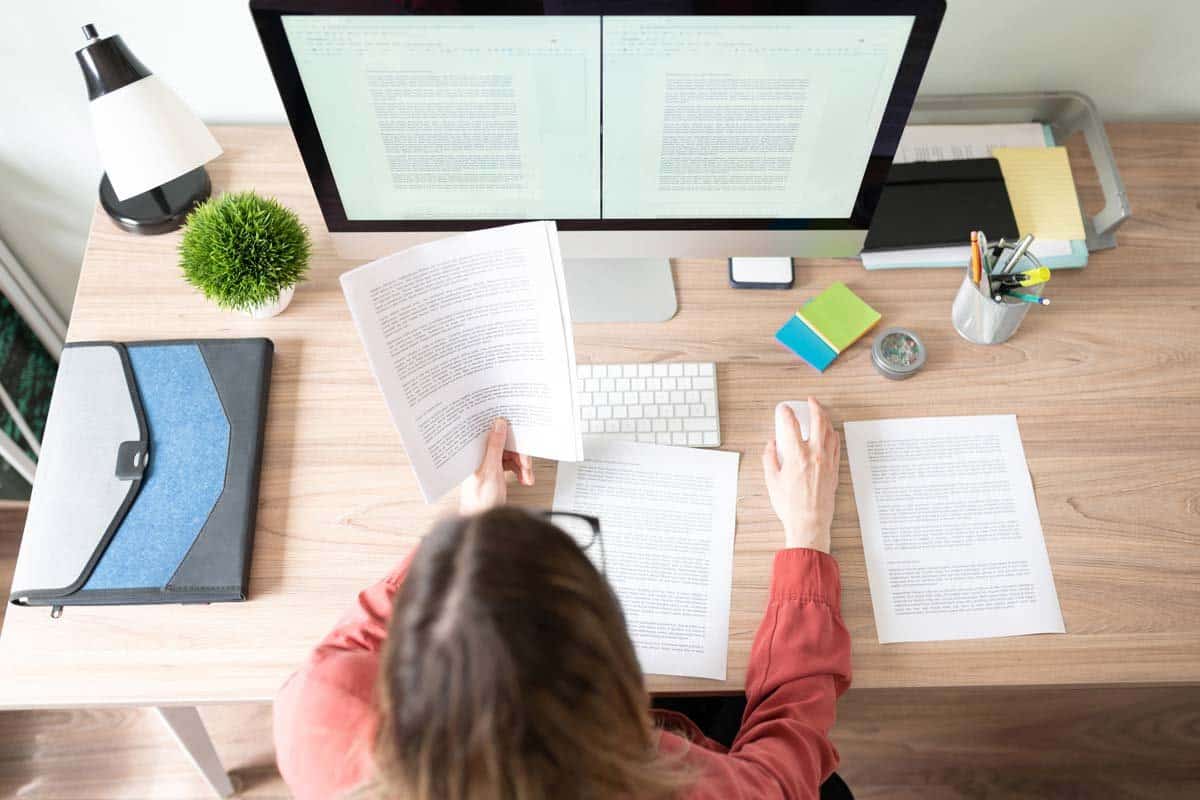 Individuals can intrigue the readers by keeping their statements short and informative. The key is adding a touch of humour to allow the admission committee to review their application in detail. A common mistake people need to correct while writing a personal statement is avoiding adding personal struggles. While keeping their point of view in front of the readers, students must ensure they stick to the topic. Another expert tip is talking to past students and seniors. Students can take suggestions from people who have already applied to the same course. Knowing about other people's past experiences and their mistakes allows you to draft error-free personal statements. Often students are in a hurry to complete their statement on time and do it without proper research. This reflects in their statement and makes them look unprofessional. Language experts you need to organise your thoughts before writing them on paper. If your essay has a flow, the reader will be excited to read more. If you are looking for personal statement help, you can search online. Their team of writers is language proficient and lets you know which elements are missing in your personal statements that you must include. Before they sit to write, students can make a list of academic achievements they wish to mention and ensure they keep the reader hooked. Individuals can search the web and see how other students have written their personal statements. Lastly, people must understand that all universities have different personal statement requirements. For example, if you wish to get into a law program, you need to mention how you want to offer to help people get justice. Personal statement services are a one-stop solution for all your admission needs. People can ace their personal statements with proper analysis. This is only possible if you have an expert proofread your work. You can also refer to the personal statement website and read articles and blogs on writing a compelling  statement.